Zastupitelstvo města Prostějova o d m í t ánabídku 3 spoluvlastníků pozemků p.č. 344/1 – orná půda o výměře 20.075 m2, p.č. 344/2 – orná půda o výměře 1.210 m2 a p.č. 344/3 – orná půda o výměře 3.199 m2, vše v k.ú. Čechovice u Prostějova, na odkup 3 spoluvlastnických podílů každého o velikosti 1/4 na těchto pozemcích za kupní cenu ve výši 1.000 Kč/m2, tj. celkem 18.363.000 Kč.Důvodová zpráva:      Na Odbor správy a údržby majetku města Magistrátu města Prostějova se dne 02.02.2018 obrátili spoluvlastníci pozemků p.č. 344/1 – orná půda o výměře 20.075 m2, p.č. 344/2 – orná půda o výměře 1.210 m2 a p.č. 344/3 – orná půda o výměře 3.199 m2, vše v k.ú. Čechovice u Prostějova (každý vlastní spoluvlastnický podíl o velikosti 1/4), s nabídkou na odkup těchto pozemků do vlastnictví Statutárního města Prostějova za kupní cenu ve výši 1.000 Kč/m2. Předmětné pozemky přímo navazují na sousední pozemek p.č. 345 v k.ú. Čechovice u Prostějova ve vlastnictví Statutárního města Prostějova.     Vzhledem k tomu, že z nabídky nabylo patrné, zda je nabídka učiněna ve shodě s ostatními spoluvlastníky (celkem 4 spoluvlastníci – každý vlastní spoluvlastnický podíl o velikosti 1/4) na celé pozemky, nebo je učiněna pouze na jejich spoluvlastnické podíly, požádal Odbor SÚMM dotyčné o upřesnění nabídky v tomto směru. Dne 09.04.2018 obdržel Odbor SÚMM informaci, že po projednání všech spoluvlastníků s prodejem souhlasí 3 spoluvlastníci, nabídka se tedy týká 3 spoluvlastnických podílů o celkové velikosti 3/4 (předmětem nabídky je ještě další spoluvlastnický podíl o velikosti 1/4 ve vlastnictví soukromé osoby). Pouze jeden spoluvlastník (spoluvlastnický podíl o velikosti 1/4 ve vlastnictví soukromé osoby) prozatím nehodlá svůj spoluvlastnický podíl převádět, nevylučuje však změnu stanoviska v případě zájmu Statuárního města Prostějova. Záležitost je řešena pod SpZn. OSUMM 71/2018.     Odbor územního plánování a památkové péče k nabídce sděluje, že pozemky parcelní čísla 344/1, 344/2 a 344/3 v katastrálním území Čechovice u Prostějova jsou součástí rozvojové plochy Z5, na kterou byla zpracována územní studie Plumlovská sever – Pololání (https://www.prostejov.eu/cs/obcan/magistrat/informace-z-odboru/odbor-uzemniho-planovani-a-pamatkove-pece/uzemni-planovani/uzemni-studie.html), která definuje systém veřejných prostranství v rámci zastavitelných ploch, jejich polohu, rozměry, význam a charakter. V návaznosti s tímto navrhuje strukturu zástavby a prověřuje funkční i kompoziční vazby veřejných prostranství. Jedná se o část plochy č. 0443 - smíšené obytné (SX) a část plochy č. 0441 – veřejných prostranství (PV). Vzhledem k výše uvedenému a ke skutečnosti, že Statutární město Prostějov je vlastníkem dalších pozemků v této lokalitě Odbor územního plánování a památkové péče odkup pozemků parcelní čísla 344/1, 344/2 a 344/3 v katastrálním území Čechovice u Prostějova doporučuje.     Odbor rozvoje a investic posoudil uvedenou žádost a sděluje, že doporučuje jednat s vlastníky o odkupu uvedených pozemků, a to s ohledem na jejich sousedství s pozemkem p.č. 345 v k.ú. Čechovice u Prostějova o ploše 1,87 ho ve vlastnictví Statutárního města Prostějova.      Komise pro rozvoj města a podporu podnikání Rady města Prostějova ve svém stanovisku ze dne 13. 02. 2018 doporučuje Radě města vyjednávat o snížení ceny nabízených pozemků.     Rada města Prostějova dne 29.05.2018 doporučila Zastupitelstvu města Prostějova odmítnout nabídku 3 spoluvlastníků pozemků p.č. 344/1 – orná půda o výměře 20.075 m2, p.č. 344/2 – orná půda o výměře 1.210 m2 a p.č. 344/3 – orná půda o výměře 3.199 m2, vše v k.ú. Čechovice u Prostějova, na odkup 3 spoluvlastnických podílů každého o velikosti 1/4 na těchto pozemcích za kupní cenu ve výši 1.000 Kč/m2, tj. celkem 18.363.000 Kč.     Vzhledem k tomu, že předmětné pozemky jsou součástí rozvojové plochy Z5, na kterou byla zpracována územní studie Plumlovská sever – Pololání, a vzhledem k tomu, že Statutární město Prostějov je vlastníkem sousedního pozemku p.č. 345 v k.ú. Čechovice u Prostějova, Odbor správy a údržby majetku města doporučuje realizovat výkup předmětných pozemků do vlastnictví Statutárního města Prostějova, ovšem pouze a jedině za podmínky výkupu celých pozemků, tedy všech 4 spoluvlastnických podílů najednou. Odbor SÚMM se domnívá, že v případě schválení výkupu předmětných pozemků s touto podmínkou poslední spoluvlastník přehodnotí své prozatímní negativní stanovisko k prodeji svého spoluvlastnického podílu. Otázkou je, zda nabízená kupní cena ve výši 1.000 Kč/m2 odpovídá představě o výši kupní ceny, za kterou je Statutární město Prostějov ochotno předmětné pozemky vykoupit. S ohledem na tuto skutečnost Odbor SÚMM doporučuje jednat o snížení kupní ceny.      Odbor SÚMM upozorňuje na skutečnost, že na předmětných pozemcích se nachází vedení vodovodů včetně jejich ochranným pásem, a že předmětné pozemky jsou zemědělsky obhospodařovány.     Odbor SÚMM dále upozorňuje na skutečnost, že v současné době je v řešení žádost jiných žadatelů o směnu pozemku p.č. 352 v k.ú. Čechovice u Prostějova ve spoluvlastnictví soukromých osob a pozemku p.č. 6560/4 v k.ú. Prostějov ve vlastnictví jedné soukromé osoby, který se nachází v lokalitě Malá průmyslová zóna na ul. Brněnská a o který Statutární město Prostějov dlouhodobě usiluje, za část pozemku p.č. 345 v k.ú. Čechovice u Prostějova o výměře cca 18.078 m2 ve vlastnictví Statutárního města Prostějova. V případě, že by této žádosti bylo vyhověno a Statutární město Prostějov by již nebylo vlastníkem pozemku p.č. 345 v k.ú. Čechovice u Prostějova, resp. převážné části tohoto pozemku, pak výkup pozemků p.č. 344/1, p.č. 344/2 a p.č. 344/3, vše v k.ú. Čechovice u Prostějova, od spoluvlastníků těchto pozemků ztrácí na významu.     Materiál byl předložen k projednání na schůzi Finančního výboru dne 04.06.2018.Osobní údaje fyzických osob jsou z textu vyjmuty v souladu s příslušnými ustanoveními zákona č.101/2000 Sb., o ochraně osobních údajů a o změně některých zákonů, ve znění pozdějších předpisů. Úplné znění materiálu je v souladu s příslušnými ustanoveními zákona č. 128/2000 Sb., o obcích (obecní zřízení), ve znění pozdějších předpisů k nahlédnutí na Magistrátu města Prostějova.Přílohy:	situační mapa		situační mapa s vyznačením pozemků Statutárního města Prostějova		zákres do situace dle Územní studie Prostějov sever – PololáníProstějov:	30.05.2018Osoba odpovědná za zpracování materiálu:	Mgr. Libor Vojtek, v. r. 		vedoucí Odboru SÚMM Zpracoval:	Bc. Vladimír Hofman, v. r.		vedoucí oddělení nakládání s majetkem města Odboru SÚMM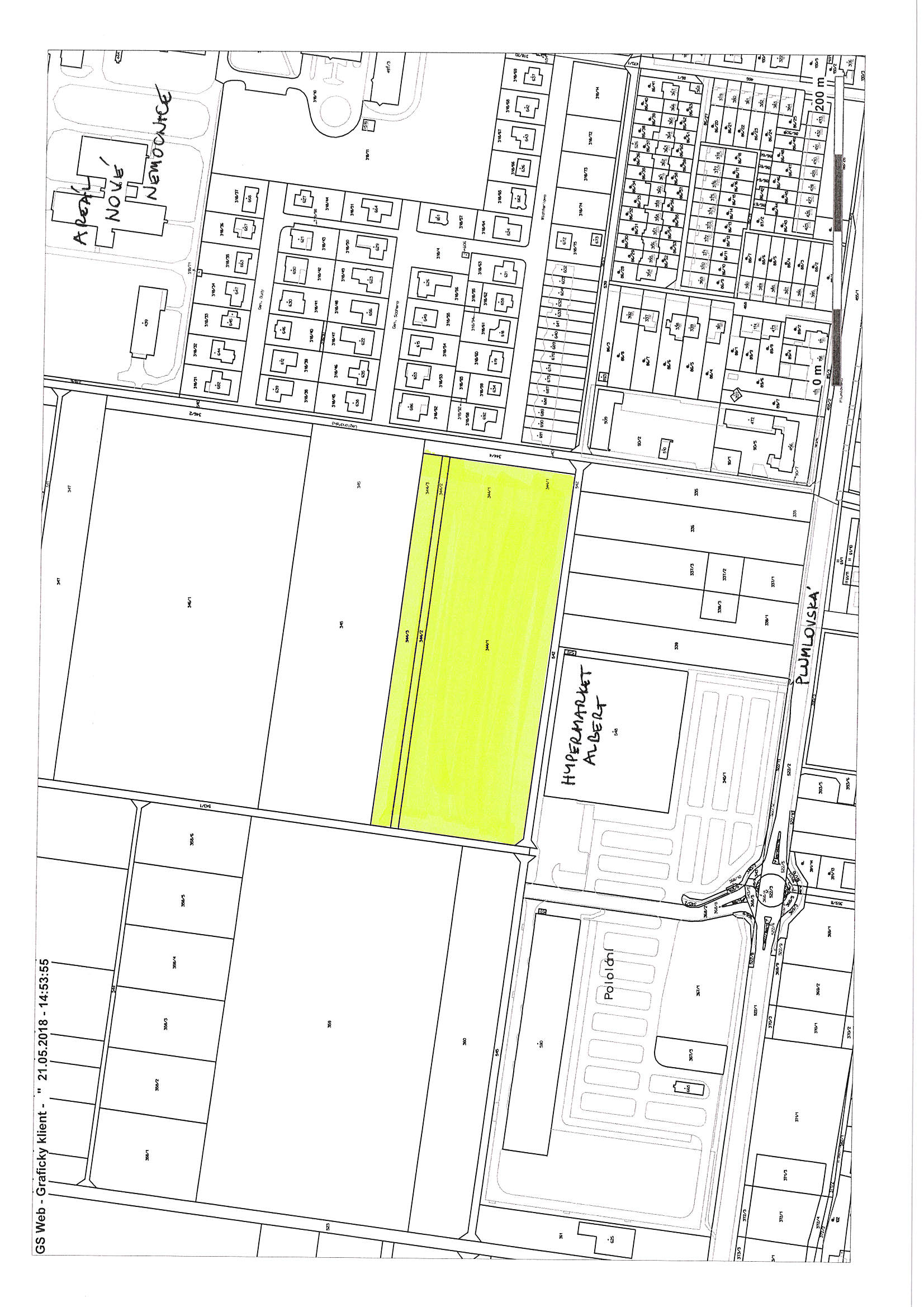 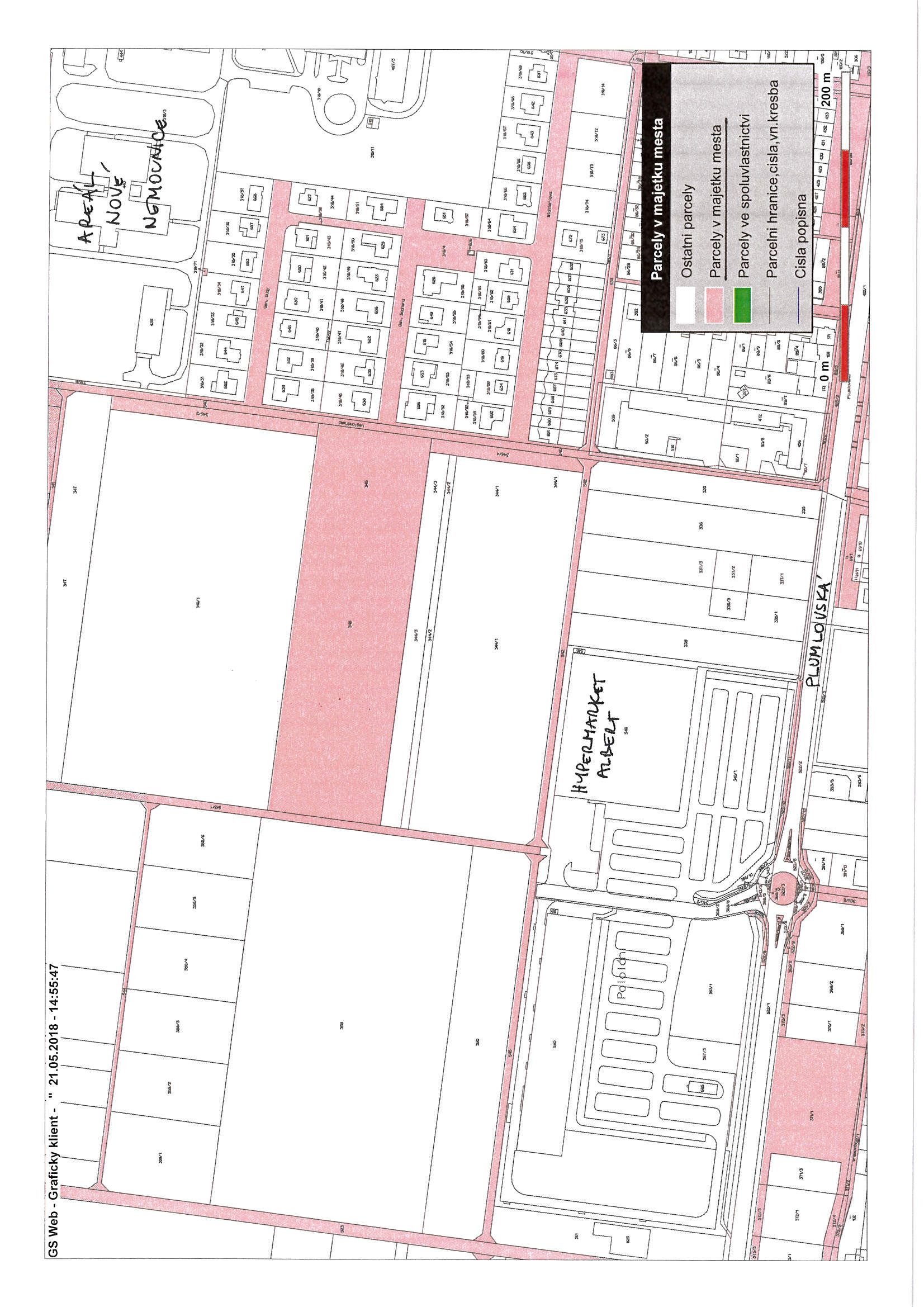 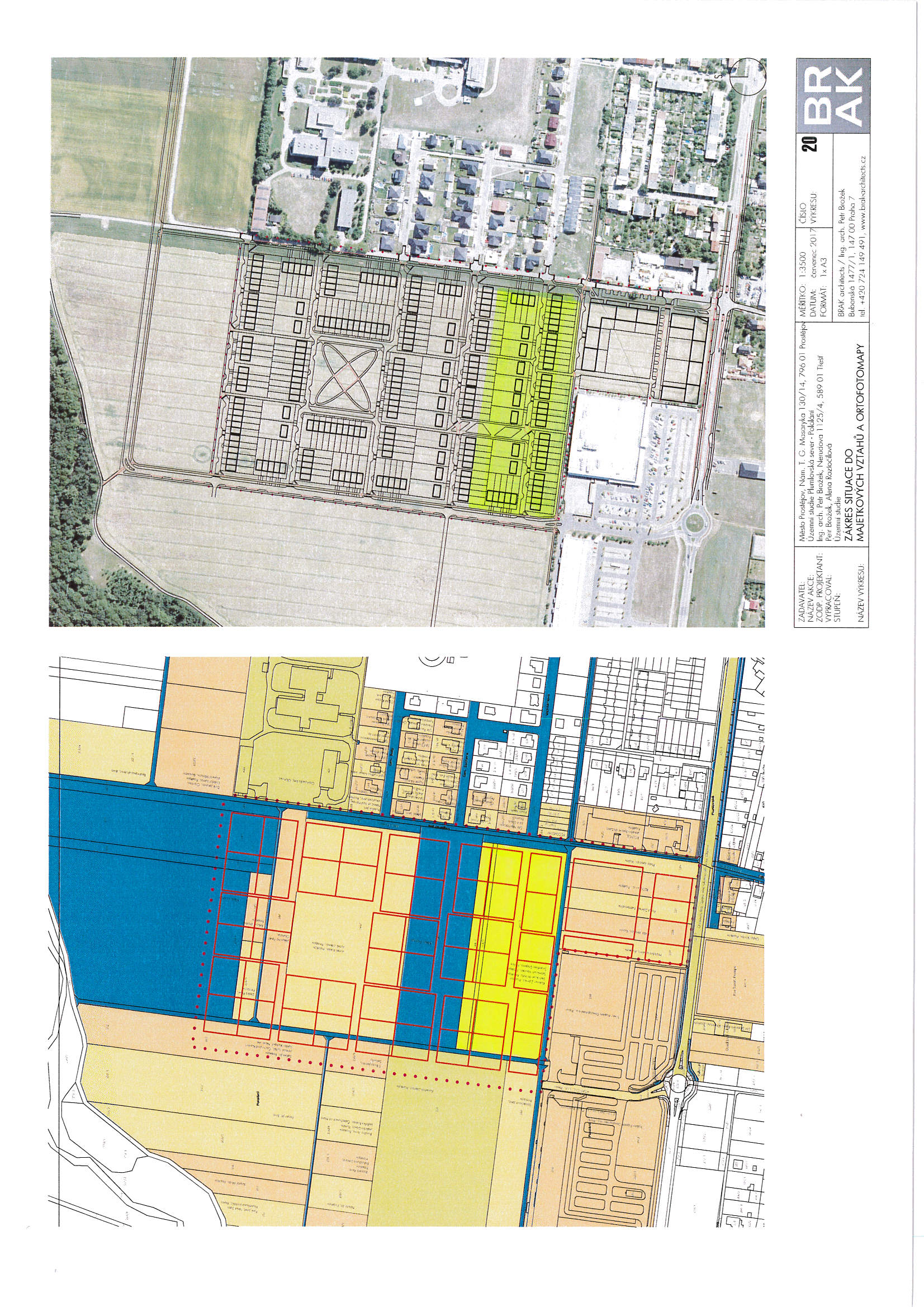 MATERIÁLMATERIÁLčíslo: pro zasedání pro zasedání pro zasedání pro zasedání Zastupitelstva města Prostějova konané dne 11.06.2018Zastupitelstva města Prostějova konané dne 11.06.2018Zastupitelstva města Prostějova konané dne 11.06.2018Zastupitelstva města Prostějova konané dne 11.06.2018Název materiálu:Nabídka na odkup spoluvlastnických podílů na pozemcích p.č. 344/1, p.č. 344/2 a p.č. 344/3, vše v k.ú. Čechovice u ProstějovaNabídka na odkup spoluvlastnických podílů na pozemcích p.č. 344/1, p.č. 344/2 a p.č. 344/3, vše v k.ú. Čechovice u ProstějovaNabídka na odkup spoluvlastnických podílů na pozemcích p.č. 344/1, p.č. 344/2 a p.č. 344/3, vše v k.ú. Čechovice u ProstějovaPředkládá:Rada města ProstějovaRada města ProstějovaRada města ProstějovaMgr. Jiří Pospíšil, náměstek primátorky, v.r. Mgr. Jiří Pospíšil, náměstek primátorky, v.r. Mgr. Jiří Pospíšil, náměstek primátorky, v.r. Návrh usnesení:Návrh usnesení:Návrh usnesení:Návrh usnesení: